ANEXO ITERMO DE COMPROMISSO DE ORIENTAÇÃO DO TRABALHO DE CONCLUSÃO                       DE CURSO - TCCEu, (nome) na condição de Professor(a) desta Universidade, lotado(a) no Departamento de (nome), declaro aceitar o discente (nome), matrícula Nº (número), como orientando para a elaboração do seu Trabalho de Conclusão de Curso (TCC), intitulado “(título)”. Estou ciente de que o período de orientação inicia com o aceite e se encerra com a entrega do trabalho final. Declaro ter pleno conhecimento das atribuições concernentes à orientação do TCC, conforme Resolução CONSEPE e Regulamento vigente do Curso de Química.Diamantina, ...... de ............................... de .........____________________________________Professor(a) (Orientador (a)_____________________________________Discente (Orientado)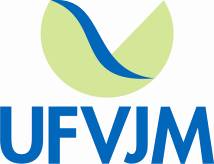 MINISTÉRIO DA EDUCAÇÃOUNIVERSIDADE FEDERAL DOS VALES DO JEQUITINHONHA E MUCURIDEPARTAMENTO DE QUÍMICA - FACET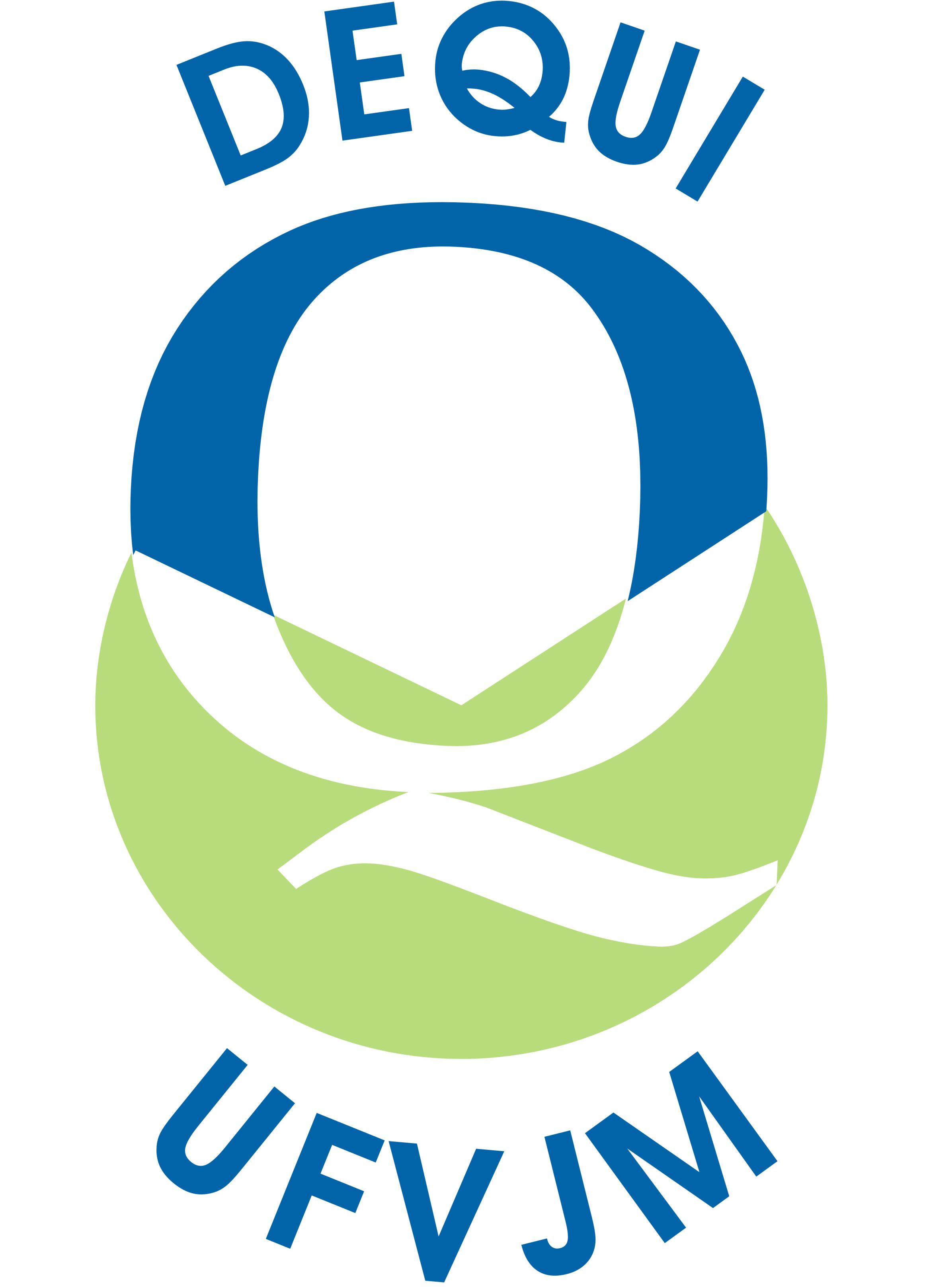 